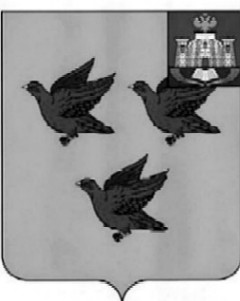 РОССИЙСКАЯ ФЕДЕРАЦИЯОРЛОВСКАЯ ОБЛАСТЬАДМИНИСТРАЦИЯ ГОРОДА ЛИВНЫПОСТАНОВЛЕНИЕ     19 июля  2019 года                                                                                  №    508            г. ЛивныОб утверждении муниципальной программы«Развитие и поддержка малого и среднего предпринимательства в городе Ливны на 2020-2022 годы»В соответствии с  Бюджетным кодексом Российской Федерации, Федеральными законами от 06 октября 2003 года № 131-ФЗ «Об общих принципах организации местного самоуправления в Российской Федерации», от 24 июля 2007 года № 209-ФЗ «О развитии малого и среднего предпринимательства в Российской Федерации», постановлением администрации города  от 05 марта 2013 года № 11 «О разработке, утверждении и реализации муниципальных программ на территории города Ливны Орловской области», в целях содействия развитию малого и среднего предпринимательства, привлечения малого и среднего бизнеса к решению социально-экономических задач на территории города Ливны администрация города п о с т а н о в л я е т:1. Утвердить муниципальную программу «Развитие и поддержка малого и среднего предпринимательства в городе Ливны на 2020 - 2022 годы» согласно приложению.2. Финансовому управлению администрации города предусмотреть финансирование муниципальной программы «Развитие и поддержка малого и среднего предпринимательства в городе Ливны на 2020 - 2022 годы» при формировании бюджета на 2020 год и плановый период 2021 - 2022 годов.      3. Разместить  настоящее постановление на официальном сайте администрации города в сети Интернет.      4. Признать постановление администрации города от 15 июля 2016 года № 96 «Об утверждении муниципальной программы «Развитие и поддержка малого и среднего предпринимательства в городе Ливны на 2017-2019 годы»  утратившим силу с 01 января 2020 года.5. Контроль за исполнением настоящего постановления возложить на первого заместителя главы администрации города Л. И. Полунину.Исполняющий  обязанности главы города                                                                                   Л. И. Полунина                                                               Приложение                                                                                                                       к постановлению администрации города                                                                 от           19 июля      2019 г.  №        508                    МУНИЦИПАЛЬНАЯ ПРОГРАММА«РАЗВИТИЕ И ПОДДЕРЖКА МАЛОГО И СРЕДНЕГО ПРЕДПРИНИМАТЕЛЬСТВАВ ГОРОДЕ ЛИВНЫ  НА 2020 - 2022 ГОДЫ»ПАСПОРТмуниципальной программы«Развитие и поддержка малого и среднего предпринимательствав городе Ливны на 2020 - 2022 годы»1. Содержание проблемы и обоснование необходимости ее решения программными методами.Малый и средний бизнес - это один из важнейших элементов социально-экономического развития города, наиболее  динамичная и гибкая форма деловой активности.Муниципальная политика в области развития малого и среднего предпринимательства города Ливны является частью социально-экономической политики Российской Федерации, Орловской области и представляет собой комплекс мер, направленных на реализацию задач, предусмотренных Федеральным законом № 209-ФЗ «О развитии малого и среднего предпринимательства в Российской Федерации».По состоянию на 01 июня 2019 года в городе Ливны число субъектов малого и среднего предпринимательства составило 1906 единиц, из них 323 - предприятия  и 1583 -предприниматели без образования юридического лица.  Число субъектов малого и среднего предпринимательства в расчете на 10 тыс. человек населения составляет 404,0 единицы.       Структура деятельности малого бизнеса на протяжении многих лет остается неизменной. Наибольшая доля малых предприятий осуществляет деятельность в сфере торговли, общественного питания и сфере услуг.      Малое и среднее предпринимательство в городе Ливны приобретает все большее социальное и экономическое значение, способствуя созданию новых рабочих мест и развитию самозанятости населения. Наличие в экономике города развитого сектора малого и среднего предпринимательства существенно дополняет перечень производимых товаров, работ и услуг, обеспечивает занятость населения, в значительной степени способствует формированию конкурентной среды и установлению рыночного равновесия. Если крупные предприятия определяют техническую мощь города, то малое и среднее предпринимательство, в силу своей массовости и территориальной обособленности, в значительной мере является его социально-экономической основой, способной быстро и четко реагировать на конъюнктуру рынка, покупательский спрос, адаптироваться к любым изменениям. Характер и масштаб деятельности субъектов малого и среднего предпринимательства является важным индикатором делового и экономического климата в городе Ливны. Необходимость разработки Программы обусловлена рядом объективных факторов:- сложностью и многообразием проблем малого и среднего предпринимательства и необходимостью их интеграции с целью разработки и осуществления программных мероприятий, взаимоувязанных по конкретным целям, срокам реализации и исполнителям;- потребностью в координации усилий органов власти различных уровней и негосударственных организаций, в том числе общественных объединений предпринимателей, для решения проблем предпринимателей.Необходимость разработки Программы обусловлена также возрастающей ролью субъектов малого и среднего предпринимательства в насыщении потребительского рынка товарами и услугами, пополнении бюджета налоговыми доходами, снижении уровня безработицы и социальной напряженности в обществе. Несмотря на активное развитие малого бизнеса, он как никто другой,  нуждается в государственной поддержке. Муниципальная программа «Развитие малого и среднего предпринимательства в городе Ливны на 2020 - 2022 годы» представляет собой комплекс мероприятий по созданию благоприятных условий для развития малого и среднего предпринимательства в городе и сформирована с учетом позитивных наработок в финансовой, информационной и иных формах поддержки малого и среднего предпринимательства.       Программа предполагает продолжение работы по развитию малого и среднего предпринимательства на территории города, направлена на содействие дальнейшему развитию малого и среднего предпринимательства в городе Ливны.2. Основные цель и задачи ПрограммыПрограмма определяет общие положения в области муниципальной поддержки и развития субъектов малого и среднего предпринимательства в городе Ливны, устанавливает формы, методы и направления муниципального стимулирования и регулирования деятельности субъектов предпринимательства.Программа действует на всей территории города Ливны в отношении субъектов малого и среднего предпринимательства, а также в отношении организаций, образующих инфраструктуру поддержки субъектов малого и среднего предпринимательства.      Основной целью Программы является формирование на территории города Ливны благоприятных условий для развития малого и среднего предпринимательства, стимулирующих граждан к осуществлению предпринимательской деятельности и обеспечивающих качественный и количественный рост эффективно работающих субъектов малого и среднего предпринимательства, способствующих созданию новых рабочих мест, развитию экономики, пополнению бюджета города Ливны.Для достижения поставленной цели предполагается решить следующие задачи:       1. Совершенствование правовых, экономических, организационных условий для устойчивого развития малого и среднего предпринимательства в городе Ливны.       2. Предоставление финансовой и имущественной поддержки субъектам малого и среднего предпринимательства.       3. Содействие в продвижении продукции, производимой субъектами малого и среднего предпринимательства.       4. Содействие развитию ремесленной деятельности.        5.Предоставление консультационных, информационных и иных услуг для сектора малого и среднего предпринимательства.6. Вовлечение в сферу малого предпринимательства молодежи, пропаганда предпринимательской деятельности.3. Сроки реализации Программы и переченьпрограммных мероприятий       Период реализации Программы - 2020 - 2022 годы.       Перечень программных мероприятий отражен в приложении к Программе.В целях создания благоприятных условий для развития и устойчивой деятельности субъектов малого и среднего предпринимательства система программных мероприятий строится исходя из поставленных в Программе задач.Задача 1: совершенствование правовых, экономических, организационных условий для устойчивого развития малого и среднего предпринимательства в городе Ливны.      Мероприятие 1.1: проведение оценки регулирующего воздействия  проектов муниципальных нормативных правовых актов и экспертизы нормативных правовых актов города Ливны, устанавливающих новые или изменяющих ранее предусмотренные обязанности для субъектов предпринимательской  деятельности. Мероприятие 1.2: разработка в соответствии с действующим законодательством нормативных правовых актов о налогообложении предпринимательской деятельности в рамках полномочий, возложенных на органы местного самоуправления.Мероприятие 1.3: организация и проведение заседаний Координационного совета по развитию малого и среднего предпринимательства и конкуренции города Ливны.Мероприятие 1.4: проведение анализа показателей развития малого и среднего предпринимательства и выявление причин, оказывающих негативное влияние на развитие предпринимательской активности.Мероприятие 1.5: разработка муниципальной программы развития малого и среднего предпринимательства на 2023 - 2025 годы.Задача 2: предоставление финансовой и имущественной поддержки субъектам малого и среднего предпринимательства.Мероприятие 2.1: предоставление в соответствии с действующим законодательством в аренду (в том числе на льготных условиях субъектам малого и среднего предпринимательства, занимающимся социально значимыми видами деятельности)  во владение и (или) в пользование муниципального имущества.Мероприятие 2.2: применение льготных ставок арендной платы муниципального имущества для субъектов малого и среднего предпринимательства по приоритетным видам деятельности. Задача 3: содействие в продвижении продукции, производимой субъектами малого и среднего предпринимательства.Мероприятие 3.1: обеспечение участия субъектов малого и среднего предпринимательства в ярмарках, проводимых на территории города Ливны, на региональном и межрегиональном уровне.Мероприятие 3.2: обеспечение участия субъектов малого и среднего предпринимательства в проведении закупок для  муниципальных нужд.  Задача 4: содействие развитию ремесленной деятельности.Мероприятие 4.1: организация ежегодной выставки-ярмарки ремесел в рамках празднования Дня города Ливны.Задача 5: предоставление консультационных, информационных и иных услуг для сектора малого и среднего предпринимательства.Мероприятие 5.1: информирование субъектов малого и среднего предпринимательства города Ливны о мерах муниципальной и государственной поддержки.Мероприятие 5.2: проведение форумов, круглых столов, конференций по актуальным вопросам развития малого и среднего предпринимательства.Мероприятие 5.3: обеспечение функционирования на официальном сайте администрации города Ливны информационного раздела, ориентированного на субъекты малого и среднего предпринимательства.Мероприятие 5.4: обеспечение работы «горячей линии» по вопросам предпринимательской деятельности (по телефону и через официальный сайт администрации города Ливны http//adminliv.ru).Мероприятие 5.5: консультации субъектов малого и среднего предпринимательства.Задача 6: вовлечение в сферу малого предпринимательства молодежи, пропаганда предпринимательской деятельности.Мероприятие 6.1: проведение ежегодной городской олимпиады по предпринимательству среди учащихся города Ливны.Мероприятие 6.2: организация и проведение мероприятий, посвященных празднованию Дня Российского предпринимателя.Мероприятие 6.3: организация и проведение представителями малого и среднего предпринимательства открытых уроков в общеобразовательных учреждениях города.4. Обоснование ресурсного обеспечения ПрограммыФинансирование Программы осуществляется за счет средств бюджета города Ливны в размере 180,0 тыс. рублей, из них:2020 год - 60,0 тыс. рублей;2021 год - 60,0 тыс. рублей;2022 год - 60,0 тыс. рублей.Объемы финансирования Программы увеличиваются в случае предоставления субсидий на ее реализацию из областного и федерального бюджетов. Выделение ассигнований для финансирования мероприятий Программы будет осуществляться в соответствии со сводной бюджетной росписью бюджета города Ливны, лимитами бюджетных обязательств на очередной финансовый год и порядком исполнения расходной части бюджета города Ливны, установленным бюджетным законодательством.Администрация города Ливны является заказчиком Программы, определяет первоочередность выполнения и финансирования мероприятий с учетом приоритетных направлений и наличия финансовых средств, выделяющихся на эти цели.5. Механизм реализации Программы и координация программных мероприятий Механизм реализации Программы - это система программных мероприятий, скоординированных по срокам, объему финансирования и ответственным исполнителям, обеспечивающим достижение намеченных результатов. Организационные механизмы выполнения Программы основываются на принципах согласования интересов всех участников Программы.Исполнитель по каждому программному мероприятию несет ответственность за качественное и своевременное исполнение мероприятий Программы, целевое и эффективное использование выделяемых на их реализацию денежных средств.Реализация Программы осуществляется посредством взаимодействия органов местного самоуправления, организаций инфраструктуры поддержки субъектов малого среднего предпринимательства, общественных организаций, выражающих интересы субъектов малого и среднего бизнеса.Координацию выполнения Программы осуществляет комитет экономики, предпринимательства и торговли администрации города Ливны.Меры поддержки, предусмотренные Программой, распространяются на субъекты малого и среднего предпринимательства, осуществляющие деятельность на территории города Ливны, соответствующие критериям, установленным статьей 4 Федерального закона от 24 июля 2007 года № 209-ФЗ «О развитии малого и среднего предпринимательства в Российской Федерации», а также на организации, образующие инфраструктуру поддержки субъектов малого и среднего предпринимательства, соответствующие установленным требованиям.       Поддержка субъектов малого и среднего предпринимательства осуществляется на основе принципов, закрепленных статьей 14 вышеназванного Федерального закона. Основными принципами поддержки субъектов малого и среднего предпринимательства являются:1) заявительный порядок обращения субъектов малого и среднего предпринимательства за оказанием поддержки;2) доступность инфраструктуры поддержки субъектов малого и среднего предпринимательства для всех субъектов малого и среднего предпринимательства;3) равный доступ субъектов малого и среднего предпринимательства;       4) оказание поддержки с соблюдением требований, установленных Федеральным законом от 26 июля 2006 года № 135-ФЗ «О защите конкуренции»;5) открытость процедур оказания поддержки.Приоритетными направлениями деятельности малого и среднего предпринимательства являются:- изготовление продукции производственно-технического назначения,- инновационная деятельность, включая разработку и производство новых видов продукции и технологий,       - деятельность в области спорта,        - деятельность в области культуры,        - деятельность в области образования,        - производство изделий народных художественных промыслов.6. Организация управления Программой и контроль за ходом ее реализацииМеханизм управления Программой основан на координации деятельности структурных подразделений администрации города Ливны, задействованных в ее исполнении.         Комитет экономики, предпринимательства и торговли администрации города  Ливны:- осуществляет координацию действий исполнителей Программы и обеспечивает ее реализацию;- с учетом выделяемых на реализацию Программы финансовых средств ежегодно в установленном порядке принимает меры по уточнению целевых показателей и затрат по программным мероприятиям, механизму реализации Программы, составу исполнителей;- разрабатывает в пределах своих полномочий муниципальные правовые акты, необходимые для выполнения Программы;- разрабатывает перечень целевых индикаторов и показателей для мониторинга реализации программных мероприятий и осуществляет ведение отчетности по реализации Программы.        Контроль за расходованием средств бюджета города Ливны, выделенных на реализацию Программы, осуществляется в соответствии с действующим законодательством.7. Оценка эффективности реализации ПрограммыВ соответствии с постановлением администрации города от 05 марта 2013 года № 11 «О разработке, утверждении и реализации муниципальных программ на территории города Ливны Орловской области» за прошедший финансовый год ежегодно до 1 апреля следующего года проводится оценка эффективности реализации муниципальной  программы.  Оценка эффективности реализации Программы определяется по следующим показателям:- число субъектов малого и среднего предпринимательства;       - количество актуальных публикаций о деятельности субъектов малого и среднего предпринимательства на сайте администрации города Ливны;- количество участников выставки-ярмарки ремесел в рамках празднования Дня города;        - количество объектов, включенных в перечень для предоставления во владение и (или) пользование субъектам малого и среднего предпринимательства.К числу ожидаемых показателей эффективности реализации Программы по критериям социальной и экономической значимости ее результатов относятся:8. Риски реализации Программы     К числу потенциальных рисков следует отнести возможные изменения объемов бюджетного финансирования программных мероприятий, снижение интереса предпринимателей к отдельным формам поддержки, что может негативно отразиться на возможности  реализации бюджетных средств в запланированном объеме и, как следствие, на полноте и своевременности достижения поставленных целей.                                                                                            Приложение                                                                                                                  к муниципальной программе                                                                                                                                        «Развитие и поддержка малого и среднего                                                                                                                                  предпринимательства в городе Ливны                                                                                                     на 2020 - 2022 годы»ПЕРЕЧЕНЬПРОГРАММНЫХ МЕРОПРИЯТИЙНаименование ПрограммыРазвитие и поддержка малого и среднего   предпринимательства в городе Ливны на 2020 - 2022    годы (далее - Программа)Основание для разработки ПрограммыФедеральный закон от 06 октября 2003 года № 131-ФЗ «Об общих принципах организации местного   самоуправления в Российской Федерации», Федеральный закон от 24 июля 2007 года № 209-ФЗ «О  развитии малого и среднего предпринимательства в    Российской Федерации»Муниципальный заказчик Программы  Администрация города ЛивныОсновной разработчик ПрограммыКомитет экономики, предпринимательства и торговли администрации города Ливны Сроки и этапы       реализации Программы2020 - 2022 годы Цель и задачи ПрограммыОсновной целью Программы является формирование на территории города Ливны благоприятных условий для развития малого и среднего предпринимательства, стимулирующих граждан к осуществлению предпринимательской деятельности и обеспечивающих качественный и количественный рост эффективно работающих субъектов малого и среднего предпринимательства, способствующих созданию новых рабочих мест, развитию экономики, пополнению бюджета города Ливны.Для достижения поставленной цели необходимо решить следующие задачи:1. Совершенствование правовых, экономических, организационных условий для устойчивого развития малого и среднего предпринимательства в городе Ливны.2. Предоставление финансовой и имущественной поддержки субъектам малого и среднего предпринимательства.3. Содействие в продвижении продукции, производимой субъектами малого и среднего предпринимательства.4. Содействие развитию ремесленной деятельности. 5. Предоставление консультационных, информационных и иных услуг для сектора малого и среднего предпринимательства.6. Вовлечение в сферу малого предпринимательства молодежи, пропаганда предпринимательской деятельности.Ответственный исполнитель ПрограммыКомитет экономики, предпринимательства и торговли администрации города Ливны.Соисполнители ПрограммыФинансовое управление администрации города Ливны;Управление муниципального имущества администрации города Ливны;Управление общего образования администрации города Ливны.Объемы и источники  финансирования ПрограммыИсточник финансирования - бюджет города Ливны Общий объем финансирования -  180,0 тыс. руб., из них: 2020 год -  60,0 тыс. руб. 2021 год -  60,0 тыс. руб. 2022 год -  60,0 тыс. руб.Важнейшие целевые   индикаторы и показатели1) Число субъектов малого и среднего предпринимательства;2) Количество актуальных публикаций о деятельности субъектов малого и среднего предпринимательства на сайте администрации города Ливны;3) Количество участников выставки-ярмарки ремесел в рамках празднования Дня города;4) Количество объектов, включенных в перечень для предоставления во владение и (или) пользование субъектам малого и среднего предпринимательства.Ожидаемые конечные  результаты реализации Программы и показатели социально - экономической эффективности1) Увеличение количества субъектов малого и среднего  предпринимательства к 2022 году до 1915 единиц; 2) Увеличение количества актуальных публикаций о деятельности субъектов малого и среднего предпринимательства на сайте администрации города Ливны до 6 единиц в год к 2022 году;3) Увеличение количества участников выставки-ярмарки ремесел в рамках празднования Дня города до 42 единиц;4)  Увеличение количества объектов, включенных в перечень для предоставления во владение и (или) пользование субъектам малого и среднего предпринимательства до   14  единиц.№ п/пНаименование показателяЕдиницаизмеренияПериод действия ПрограммыПериод действия ПрограммыПериод действия Программы№ п/пНаименование показателяЕдиницаизмерения2020год2021год2022год1.Число субъектов малого и среднего предпринимательства ед.1910191219152.Количество актуальных публикаций о деятельности субъектов малого и среднего предпринимательства на сайте администрации города Ливныед.4563.Количество участников выставки-ярмарки ремесел в рамках празднования Дня городаед.3840424.Количество объектов, включенных в перечень для предоставления во владение и (или) пользование субъектам малого и среднего предпринимательстваед.121314Цели, задачи, программные мероприятия, обеспечивающие выполнение задачОтветственный исполнительОбъемы финансирования, тыс. руб.Объемы финансирования, тыс. руб.Объемы финансирования, тыс. руб.Объемы финансирования, тыс. руб.Ожидаемый результат реализации мероприятий ПрограммыЦели, задачи, программные мероприятия, обеспечивающие выполнение задачОтветственный исполнительВсего по Прог-раммев том числе:в том числе:в том числе:Ожидаемый результат реализации мероприятий ПрограммыЦели, задачи, программные мероприятия, обеспечивающие выполнение задачОтветственный исполнительВсего по Прог-рамме2020год2021год2022годОжидаемый результат реализации мероприятий Программы1234567Цель:формирование на территории города Ливны благоприятных условий для развития малого и среднего предпринимательства, стимулирующих граждан к осуществлению предпринимательской деятельности и обеспечивающих качественный и количественный рост эффективно работающих субъектов малого и среднего предпринимательства, способствующих созданию новых рабочих мест, развитию экономики, пополнению бюджета города Ливны.Всего по Программе180,060,060,060,0Задача 1:совершенствование правовых, экономических, организационных условий для устойчивого развития малого и среднего предпринимательства в городе Ливны----Создание условий для развития малого и среднего предпринимательства, формирование необходимого правового поля деятельности субъектов малого и среднего предпринимательст- ваМероприятие 1.1:проведение оценки регулирующего воздействия  проектов муниципальных нормативных правовых актов и экспертизы нормативных правовых актов города Ливны, устанавливающих новые или изменяющих ранее предусмотренные обязанности для субъектов предпринимательской  деятельности.Комитет экономики, предпринимательства и торговли администрации города, разработчики нормативных правовых актов----Взаимодействие органов местного самоуправления, общественных объединений, граждан, представителей средств массовой информации с целью недопущения введения избыточных обязанностей, запретов и ограничений для субъектов предпринимательской деятельности, способствующих возникновению необоснованных расходов субъектов предпринимательстваМероприятие 1.2:разработка нормативных правовых актов о налогообложении предпринимательской деятельности в рамках действующего законодательстваКомитет экономики, предпринимательства и торговли администрации города, Финансовое управление администрации города----Формирование необходимого правового поля деятельности субъектов малого и среднего предпринимательства города Ливны, недопущение роста налоговой нагрузки на субъекты малого и среднего предпринимательстваМероприятие 1.3:организация и проведение заседаний Координационного совета по развитию малого и среднего предпринимательства и конкуренции города ЛивныКомитет экономики, предпринимательства и торговли администрации города----Рассмотрение актуальных вопросов по поддержке малого и среднего предпринимательстваМероприятие 1.4:проведение анализа показателей развития малого и среднего предпринимательства и выявление причин, оказывающих негативное влияние на развитие предпринимательской активностиКомитет экономики, предпринимательства и торговли администрации города----Выявление существующих проблем развития субъектов малого и среднего предпринимательства города Ливны, определение путей их решения, совершенствование методов развития предпринимательства в рамках изучения положительного опыта других регионовМероприятие 1.5:разработка муниципальной Программы развития малого и среднего предпринимательства на 2023 - 2025 годыКомитет экономики, предпринимательства и торговли администрации города----Создание условий для развития малого и среднего предпринимательстваЗадача 2:предоставление финансовой и имущественной поддержки субъектам малого и среднего предпринимательстваФинансовое управление администрации города, Управление муниципального имущества администрации города----Формирование эффективных механизмов финансовой поддержки и создания благоприятных условий для устойчивого развития малого и среднего предпринимательстваМероприятие 2.1:предоставление в соответствии с действующим законодательством в аренду (в том числе на льготных условиях субъектам малого и среднего предпринимательства, занимающимся социально значимыми видами деятельности)  во владение и (или) в пользование муниципального имущества.Управление муниципального имущества администрации города----Создание условий, способствующих расширению деятельности субъектов малого и среднего предпринимательства в приоритетных для города Ливны отраслях экономикиМероприятие 2.2:применение льготных ставок арендной платы муниципального имущества для субъектов малого и среднего предпринимательства по приоритетным видам деятельности.Управление муниципального имущества администрации города----Создание условий, способствующих расширению деятельности субъектов малого и среднего предпринимательстваЗадача 3:содействие в продвижении продукции, производимой субъектами малого и среднего предпринимательстваКомитет экономики, предпринимательства и торговли администрации города----Расширение деловой активности субъектов, усиление рыночных позиций субъектов малого и среднего предпринимательства города Ливны.Мероприятие 3.1: обеспечение участия субъектов малого и среднего предпринимательства в ярмарках, проводимых на территории города Ливны, на региональном и межрегиональном уровнеКомитет экономики, предпринимательства и торговли администрации города, муниципальные заказчики----Усиление рыночных позиций субъектов малого и среднего предпринимательства.Мероприятие 3.2:обеспечение участия субъектов малого и среднего предпринимательства в проведении закупок для государственных и муниципальных нуждОтдел по закупкам и тарифам комитета экономики, предпринимательства и торговли администрации города----Расширение деловой активности субъектов малого и среднего предпринимательства города Ливны, размещение не менее 15 % муниципального заказа среди субъектов малого и среднего предпринимательстваЗадача 4:содействие развитию ремесленной деятельностиКомитет экономики, предпринимательства и торговли администрации города----Расширение деловых возможностей субъектов малого и среднего предпринимательстваМероприятие 4.1:организация ежегодной выставки - ярмарки ремесел в рамках празднования Дня городаКомитет экономики, предпринимательства и торговли администрации города----Поддержка и популяризация ремесленной деятельности, увеличение количества участников выставки ярмарки ремеселЗадача 5:предоставление консультационных, информационных и иных услуг для сектора малого и среднего предпринимательстваКомитет экономики, предпринимательства и торговли администрации города60,020,020,020,0Совершенствование инфраструктуры поддержки малого и среднего предпринимательства; обеспечение свободного доступа к сведениям по вопросам предпринимательской деятельности, повышение профессиональной грамотности граждан в сфере предпринимательстваМероприятие 5.1:информирование субъектов малого и среднего предпринимательства города Ливны о мерах муниципальной и государственной поддержкиКомитет экономики, предпринимательства и торговли администрации города----Привлечение субъектов малого и среднего предпринимательства города Ливны к реализации мероприятий целевых программ развития предпринимательстваМероприятие 5.2:проведение форумов, круглых столов, конференций, мастер-классов по актуальным вопросам развития малого и среднего предпринимательстваКомитет экономики, предпринимательства и торговли администрации города60,020,020,020,0Повышение профессиональной грамотности граждан в сфере предпринимательстваМероприятие 5.3:обеспечение функционирования на официальном сайте администрации города Ливны информационного раздела, ориентированного на субъекты малого и среднего предпринимательстваКомитет экономики, предпринимательства и торговли администрации города----Размещение правовой, экономической, маркетинговой и иной информации, повышение информированности субъектов малого и среднего предпринимательства города ЛивныМероприятие 5.4:обеспечение работы «горячей линии» по вопросам предпринимательской деятельности (по телефону и через официальный сайт администрации города Ливны)Комитет экономики, предпринимательства и торговли администрации города----Сбор актуальной информации о проблемах развития малого и среднего предпринимательства,   ее анализ и выработка мер по их решениюМероприятие 5.5:консультирование субъектов малого и среднего предпринимательстваКомитет экономики, предпринимательства и торговли администрации города----Расширение деловых возможностей малого и среднего предпринимательстваЗадача 6:вовлечение в сферу малого предпринимательства молодежи, пропаганда предпринимательской деятельностиКомитет экономики, предпринимательства и торговли администрации города120,040,040,040,0Пропаганда предпринимательской деятельности; распространение положительного опыта ведения предпринимательской деятельностиМероприятие 6.1:проведение ежегодной городской олимпиады по предпринимательству среди учащихся города Ливны.Комитет экономики, предпринимательства и торговли, Управление общего образования администрации города60,020,020,020,0Пропаганда предпринимательской деятельности,  распространение положительного опыта ведения предпринимательской деятельностиМероприятие 6.2:организация и проведение мероприятий, посвященных празднованию Дня Российского предпринимателяКомитет экономики, предпринимательства и торговли администрации города60,020,020,020,0Пропаганда предпринимательской деятельности, распространение положительного опыта ведения предпринимательской деятельностиМероприятие 6.3:организация и проведение представителями малого и среднего предпринимательства открытых уроков в общеобразовательных учреждениях города.Комитет экономики, предпринимательства и торговли, Управление общего образования администрации города, индивидуальные предприниматели города Ливны----Пропаганда предпринимательской деятельности, распространение положительного опыта ведения предпринимательской деятельности